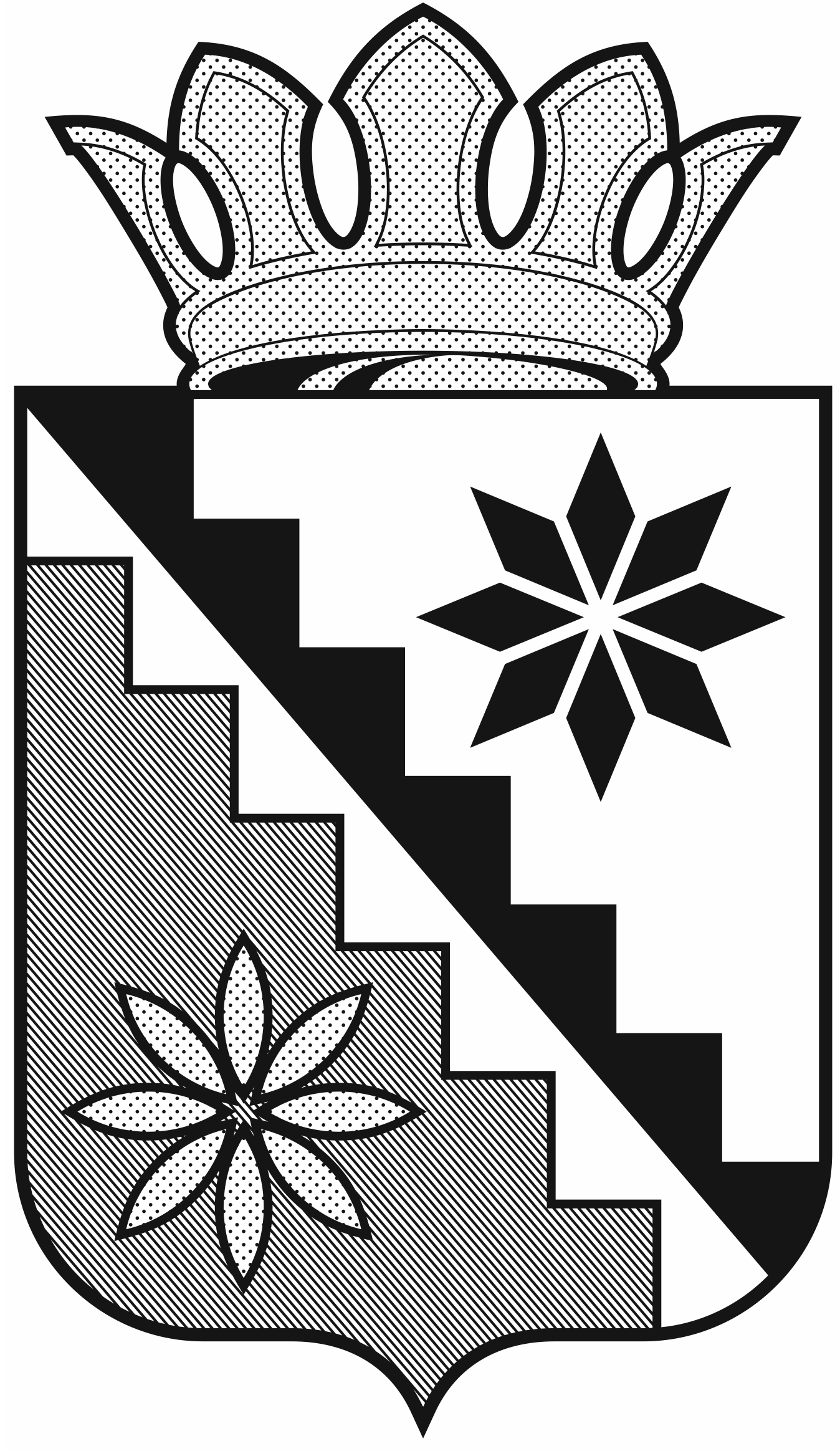 Российская ФедерацияКемеровская область – КузбассБеловский муниципальный округадминистрация Беловского муниципального округаПОСТАНОВЛЕНИЕот  22  сентября  2022 г.						                         № 798г. Белово    О внесении изменений в постановление администрации Беловского муниципального округа от 15 декабря 2021 г. № 481 «Об утверждении Положения о муниципальных программах Беловского муниципального округа»             В соответствии со статьей 179 Бюджетного кодекса Российской Федерации, Федеральным законом от 28.06.2014 № 172-ФЗ «О стратегическом планировании в Российской Федерации», постановлением Правительства Российской Федерации от 25.06.2015 № 631 «О порядке государственной регистрации документов стратегического планирования и ведения федерального государственного реестра документов стратегического планирования», постановлением Коллегии Администрации Кемеровской области от 21.02.2013 № 58 «Об утверждении Положения о государственных программах Кемеровской области - Кузбасса», внести в постановление администрации Беловского муниципального округа от 15 декабря 2021 г. №481 «Об утверждении Положения о муниципальных программах Беловского муниципального округа»  следующие изменения:1. В Приложение «Положение о муниципальных программах Беловского муниципального округа» к постановлению администрации Беловского муниципального округа от 15.12.2021 г. №481 пункт 2.13. раздела 2  изложить в следующей редакции: «2.13.Проекты муниципальных программ направляются ответственным исполнителем в контрольно-счетную палату Беловского муниципального округа для проведения финансово-экономической экспертизы, проводимой в соответствии с годовым планом работы контрольно-счетной палатой Беловского муниципального округа. Включение экспертизы муниципальных программ (проектов муниципальных программ) в годовой план работы контрольно-счетной палатой Беловского муниципального округа осуществляется по предложению главы Беловского муниципального округа в соответствии Решением Совета народных депутатов Беловского муниципального округа от 28 сентября 2021 г. № 6 «О создании контрольно-счетной палаты Беловского муниципального округа, утверждении Положения о контрольно-счетной палате Беловского муниципального округа.».2.  Настоящее постановление опубликовать в газете «Сельские зори» и разместить на официальном сайте администрации Беловского муниципального округа в информационно-телекоммуникационной сети «Интернет».3. Контроль за исполнением настоящего постановления возложить на заместителя главы округа по экономике А.С Рубцову.4. Постановление вступает в силу после официального опубликования.Глава Беловскогомуниципального округа                                                         В.А. Астафьев